УВАЖАЕМЫЕ ТУРИСТЫ!Благодарим Вас за то, что Вы воспользовались услугами туроператора «Join UP!» Пожалуйста, внимательно ознакомьтесь с содержанием этой памяткиШРИ-ЛАНКА вылет из Киева Внимание регистрация на рейс в аэропорту начинается  за 3  часа до вылета и заканчивается за 1 час до вылета из Борисполь, терминал D Если вы несвоевременно прибудете на регистрацию, авиакомпания вправе не принять вас на борт самолета.До выезда в аэропорт проверьте, пожалуйста, необходимые документы: загранпаспорт, авиабилет, ваучер и страховка. Если Вы путешествуете с детьми, Вам необходимо иметь при себе оригинал свидетельство о рождении ребенка и оригинал нотариально заверенного разрешения на вывоз ребенка, в случае, если ребенок едет с одним из родителей, либо без сопровождения взрослых.Вы самостоятельно проходите регистрацию на рейс и паспортный контроль.  При регистрации на рейс необходимо предъявить загранпаспорт, авиабилет. На стойке регистрации авиакомпания выдаст Вам посадочные талоны с указанием номеров мест в самолете и багажную квитанцию (до Коломбо). Также обращаем внимание для туристов с забронированным заранее поздним выселением и ужином в день отъезда – сбор из южных отелей начинается примерно в 17:30-18:00 по местному времени, в связи с этим некоторые туристы не будут успевать поужинать в день отъезда.Таможенный контроль. Необходимо предъявить весь багаж, включая ручную кладь. Необходимые документы: таможенная декларация (в случае провоза более 3000$ США или особо ценных вещей); заграничный паспорт; авиабилет.Согласно действующего на сегодняшний день Законодательства Украины вывоз наличной валюты за пределы Украины разрешен в размере до 10 000 евро на каждого из туристов или эквивалент этой суммы в другой иностранной валюте. Рекомендуем также, задекларировать при вылете из Украины все ценные предметы, принадлежащие Вам (золотые украшения, драгоценности, дорогую фото – видео аппаратуру).Ваши авиабилеты выписаны в оба конца. Вход в аэропорт Коломбо на обратном пути по предъявлению распечатанных авиабилетов. Просьба сохранять полученные посадочные талоны и багажные квитанции  до конца поездки.  При перелете будьте аккуратны: употребление спиртных напитков запрещено и может привести к отказу авиакомпаний посадить Вас на борт самолета.Ваш багаж регистрируется до конечного пункта, поэтому при пересадках в промежуточных аэропортах с Вами будет только ручная кладь. Максимальное количество мест багажа включенные в билет эконом класса: 1 регистрируемый багаж не более 20кг на человека + ручная кладь не более 7 кг.  у а/к Fly Dubai, Air Arabia1 регистрируемый багаж не более 23кг на человека + ручная кладь не более 8 кг.  у а/к МАУВремя прибытия в аэропорт Коломбо указано в Ваших билетах. По прилету Вы проходите паспортный контроль и получение визы.Виза: Для граждан Украины виза оформляется по прилету в аэропорту и стоит $40. Дети до 12 лет (вписанные в паспорт родителей либо со своим проездным документом) визу не оплачивают.Документы, необходимые для оформления визы в Шри-Ланку 
1. Загранпаспорт (действующий не менее шести месяцев со дня выезда из Шри-Ланки) 
2. Обратный билет с фиксированной датой вылета 
3. Миграционная карта заполненная на английском языке (можно получить в самолете или на границе) 
4. Ваучер на туристическое обслуживание 
5. Денежные средства из расчета $25-$50 на день пребывания в стране После прохождения таможенного досмотра встретит представитель принимающей компании, название и контактная информация указана в вашем ваучере! Вам будет выдан информационный пакет, в котором вы сможете ознакомиться с контактной информацией вашего отельного гида и перечнем и стоимостью экскурсий из вашего отеля а также расписанием их проведения. О времени обратного трансфера информация будет предоставлена накануне вечером за день до отъезда на рецепции отеля.Не забудьте забрать багаж. Если вашего багажа нет после того как лента выдачи багажа остановлена, то необходимо обратиться к представителю перевозившей вас авиакомпании или к сотруднику стойки розыска багажа Lost & Found, которая есть практически в каждом международном аэропорту.  Необходимо заполнить акт розыска багажа. В акте указываются внешние приметы чемодана: форма, цвет, материал, данные об именной бирке, наличие или отсутствие колесиков и ручек. Пассажир также обязан предъявить представителю авиакомпании отрывной талон багажной бирки, наклеенный на обложку авиабилета. Акт необходимо составить в двух экземплярах – один остается у сотрудника Lost & Found, второй оставить у себя.Большинство международных авиакомпаний подключены к системе мирового поиска багажа. Поэтому составленный на компьютере акт сразу вносится в общую сеть поиска World Tracer, где система начинает искать соответствия между заявкой пассажира и информацией о найденном багаже. Пассажиру на руки выдается распечатка с номером заявки на розыск.  Аэропорт Коломбо требует присутствия туриста непосредственно в аэропорту для опознавания и выдачи багажа.Прибытие в отель. По приезду в отель для заселения предъявите на Reception свой паспорт и ваучер. Время регистрации (check in time) – 14:00. Страхование. Внимательно ознакомьтесь с условиями страхования, изложенными в Вашем страховом полисе. Если вовремя отдыха с Вами произошел страховой случай, Вам тотчас же, или не позднее 24 часов, необходимо обратиться в специализированную службу страховщика.Сообщите русскоговорящему оператору:Ваши фамилию и имя;Причину обращения и характер требуемой помощи;Номер Вашего свидетельства о страховании и срок его действия;Сумму на которую Вы застрахованы;Программу страхования;Ваше местонахождение и координаты для обратной связи;Адрес и контактный телефон Вашего лечащего врача (если Вы уже обратились к таковому)Далее придерживайтесь указаний оператора.Сохраняйте чеки после оплаты медицинских услуг. Детальную информацию об условиях страхования и правилах поведения при возникновении страхового случая Вы можете получить из Вашего страхового полиса.При наличии хронических заболеваний рекомендуем Вам заблаговременно проконсультироваться у Вашего лечащего врача с целью недопущения обострений при посещении страны. Учтите, что большинство видов медицинского страхования распространяется только на несчастные случаи и внезапные заболевания, не носящие хронического характера. В этом случае, если у Вас происходит обострение Вашего хронического заболевания, медицинская страховка помочь Вам не сможет. Затраты на лечение за рубежом Вам придется оплачивать самостоятельно.Просим обратить Ваше внимание, что данный звонок необходимо сделать не позднее 24 часов с момента наступления страхового случая!За один день до Вашего обратного вылета Ваш гид предупредит Вас о времени обратного трансферт в аэропорт. Вам необходимо будет находиться в указанное время на рецепции отеля, либо вы можете перепроверить время трансфера на инфостенде компании на рецепшене. Выписка из отеля. О времени обратного трансфера информация будет предоставлена накануне вечером за день до отъезда на рецепции отеля. ВНИМАНИЕ: Вам надо помнить, что check-out (официальное время, когда Вам необходимо освободить номер) – 12:00. За 10-20 минут до назначенного времени желательно спуститься с вещами в холл. Если вы бронировали позднее выселение, Вы можете оставаться в номере до прибытия трансфера. У стойки администрации Вы должны будете оплатить все счета за дополнительные напитки, минибар, телефонные переговоры и т.п. и сдать ключ от номера. Обязательно проверьте, не забыли ли Вы взять вещи из Вашего сейфа и паспорт у портье. Выезд из отеля/трансфер в аэропорт: как правило, все авиакомпании вылетают в Украину рано утром (между 01:00 – 04:00 часа утра), то есть из отеля Вас заберут накануне вылета - вечером.Регистрация на рейсы в аэропорту начинается за 3 часа до вылета и заканчивается за 40 минут. Если Вы решили поехать в аэропорт самостоятельно, обязательно укажите водителю аэропорт для вашего рейса, предупредите отельного гида, а также просим Вас выезжать заблаговременно.Убедительно просим Вас сообщить представителю компании Join UP!о любых изменениях:1. отказ от транспорта; 2. перенос даты вылета; 3. изменение номера комнаты; 4. изменение рейса.  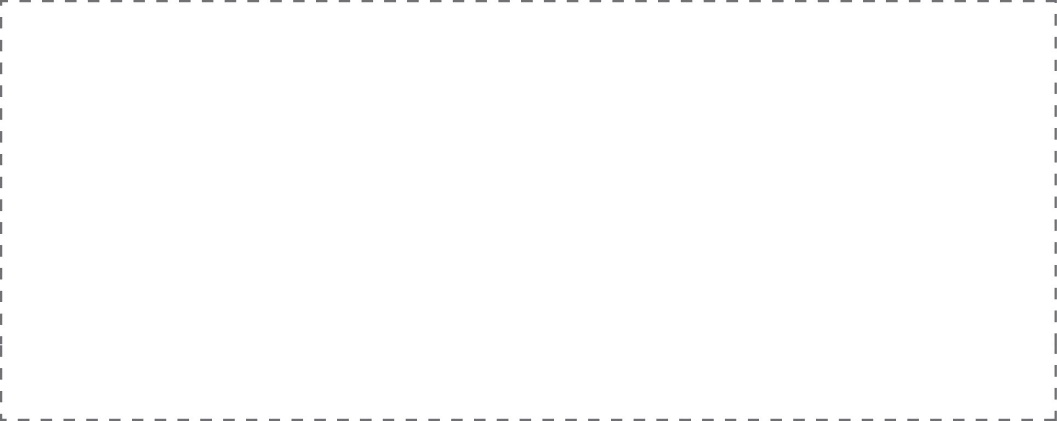 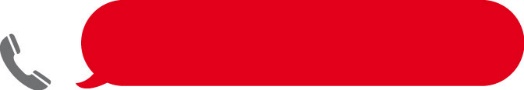   К       КОНТАКТНЫЕ ДАННЫЕ• Горячая телефонная линия компании Join UP! +38 (067) 65 65 925 только для экстренной связи.График работы: Пн по Пт: 20:00 – 09:00, Сб: 16:00 – 24:00, Вс: 24 часа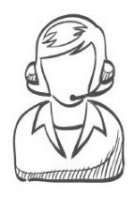 Страховая служба: Ассистанская компания /I.M. “NOVA ASSISTANCE”,Tel. +373 22 994 955, +38044 3745026, +380443745026Email: office@novasist.netсайт: www.novasist.netДополнительная информация: Время. В зимний период время на Шри-Ланке опережает киевское на 3,5 часа, в летний период - на 2,5 часа. Шри-Ланка - страна, подарившая миру эталонное представление о самом популярном напитке - крепком, ароматном, бодрящем чае. Но помимо репутации чайного рая Шри-Ланка, эта древняя страна с богатейшим культурным наследием, гордится званием мирового центра буддизма. Атмосфера благожелательности и умиротворения, царящая в этой стране, - результат глубокого многовекового влияния буддийского учения на мировоззрение и образ жизни ланкийцев. Философия буддизма запечатлена и в многочисленных памятниках: величественных храмах, созданных с большой любовью, уединенных монастырях, украшенных впечатляющей росписью, исполинских статуях Будды - самого добродушного и миролюбивого в мире божества. Шри-Ланка расположена всего в 800 км от экватора и поэтому обладает всеми богатствами тропических островов. Как говорят сами ланкийцы, они знают только три цвета - синеву неба и океана, золотисто-желтые тона пляжей и буйную зелень тропической флоры. Красота природных ландшафтов Шри-Ланки, буйное многоцветье флоры и фантастическое разнообразие животного мира способны сразить даже самого избалованного пресловутой экзотикой путешественника. Бесконечные пляжи с мягким золотистым песком здесь просто восхитительны: потаенные бухты и заливы, ласковая вода цвета голубого сапфира, подводные коралловые сады, останки затонувших кораблей и мелководья, облюбованные рыбами всех цветов радуги... Отдых на побережье Индийского океана, знакомство с буддийскими святынями, посещения национальных природных парков, посвящение в тайны выращивания и производства чая, общение с открытыми и жизнерадостными ланкийцами - все это подарит Вам незабываемые впечатления от поездки на Сверкающий остров. Климат. Шри-Ланки тропический, теплый и влажный.Среднегодовая температура +27ºС. На побережье постоянно дует морской бриз, температура очень комфортная – +28-30ºС. Температура воды в Индийском океане – около +27ºССезонные погодные изменения невелики. Дожди выпадают кратковременные и в основном ночью. В любой сезон и на любом побережье всегда достаточно солнечных дней и можно купаться в океанеВалюта. Официальная денежная единица – рупия. 1 ланкийская рупия = 100 центам. Рекомендуется обменивать деньги в аэропорту Коломбо, как правило, в отелях всегда курс ниже. Чек, полученный при официальном обмене валют, следует сохранять до окончания поездки. В этом случае при вылете из Коломбо у вас есть возможность обменять неизрасходованные деньги в банке аэропорта по курсу покупки.Кухня. Шри-ланкийцы, как и индийцы, едят много рыбы, зелени и пряностей. В ежедневном рационе местных жителей - рис и карри из рыбы, мяса, морепродуктов, птицы, овощей, бобовых и фруктов. В отелях ланкийские блюда всегда стоят отдельно. И если на табличке написано карри – это блюдо будет острое.Спиртные напитки можно купить в супермаркетах любых крупных городов или в маленьких магазинчиках, которые расположились вдоль всех основных дорог. Из местных спиртных напитков всегда в продаже несколько видов пива, красное вино, арак, ром, водка, бренди и т.д.Ежемесячно в дни полнолуния (Poya Day) запрещается употреблять спиртные напитки в общественных местах, – в том числе в ресторанах отелей, а также в отелях, работающих по системе ВСЕ ВКЛЮЧЕНО. Но, никто вам не запрещает употреблять в эти дни любые спиртные напитки в вашем номере.Транспорт. Общественный транспорт на острове – железные дороги и автобусы. Для переездов по городу лучше брать местное такси - трехколесный мотороллер "тук-тук", тем более, что стоит это совсем недорого. Большое количество автобусных маршрутов позволяет добраться до самой отдаленной точки острова. Хорошо развито железнодорожное сообщение между городами.Связь В международном аэропорту Коломбо продаются SIM-карты местных операторов мобильной связи: Mobitel (National Mobile Provider of Sri Lanka), Dialog или Hutch (самый распространенный оператор Dialog). Стоимость карты приблизительно 1500 рупий (10-11$), большая часть суммы которой остается на депозите. В стоимость включено 2GB – 4G интернет, 10-15 минут для звонков за границу. Одна минута разговора с Украиной обойдется примерно в 50-75 рупий за минуту, звонки внутри страны – 5-8 рупий за минуту.Магазины. Обычное время работы: 08:30 - 16:30/ пн.-пт. Некоторые открыты по субботам, 08:30 – 13:00.
Перерыв: 13:00 –14:00, пн.-пт. Закрыты: воскресенье, Пойя дни (дни полнолуния). Официальные праздники и выходные дни. На Шри-Ланке около 170 праздников! Выходные дни - суббота и воскресенье, а также дни полнолуния - Poya Day, специально предназначенные для медитаций.Дни большинства религиозных праздников определяются по лунному календарю, это так называемые «внутренние» праздники. Главный из них и наиболее популярный у туристов - Канди Есала Перехера, связанный со священным зубом Будды из храма Канди. Он проходит в августе, в дни полнолуния. В январе в Коломбо широко отмечается Дурутху Перехера - приезд Будды на остров.Bажная информация
• Пожарная служба - 122
• Полиция - 133
• Скорая помощь - 144
• Справочная - 11 811Наши рекомендацииНастоятельно рекомендуем документы, деньги, ценные вещи хранить в сейфе.Рекомендуем сделать ксерокопию билетов, паспорта (как заграничного так и внутреннего), ваучеров, кредитных карт. Они пригодятся в случае утери, а так же в иных ситуациях, которые могут возникнуть в стране пребывания. Хранить копии следует отдельно от оригиналов.Настоятельно не рекомендуем пользоваться услугами Бич Боев (beach boy), которые на пляжах отелей с первых дней будут предлагать Вам экскурсии, зазывать в рестораны, аюрведические центры, сувенирные магазин.БУДЬТЕ БДИТЕЛЬНЫ! Большинство из них мошенники, о чем свидетельствуют многочисленные обращения туристов по этому поводу! Лучше всего не начинать с ними общения и не выявлять заинтересованность. В соответствии с Международными правилами безопасности полетов, любые жидкости, проносимые в салон самолета должны содержаться в упаковке не более 100 мл. Исключение составляют только необходимые медикаменты (на уколы необходима справка от врача с переводом на английский язык), детское питание, требующееся на время полета. Емкости жидкостей, проносимые на борт самолета, должны быть уложены в абсолютно прозрачный пакет, объемом не более 1 литра. Допускается один пакет на одного пассажира. Пассажирам разрешается брать на борт самолета жидкости, приобретенные в магазинах беспошлинной торговли (алкоголь, парфюмерия и др.), если они находятся в заклеенных прозрачных пакетах. Категорически запрещается вскрывать упаковку во время полета с пересадкой. Так же сохраняйте чеки покупок из магазинов беспошлинной торговли до конца вашего полета. Желаем Вам счастливого и яркого путешествия!